学生端登陆智联校园账号，如无账号需手机验证注册完善学生简历（1）个人信息：必填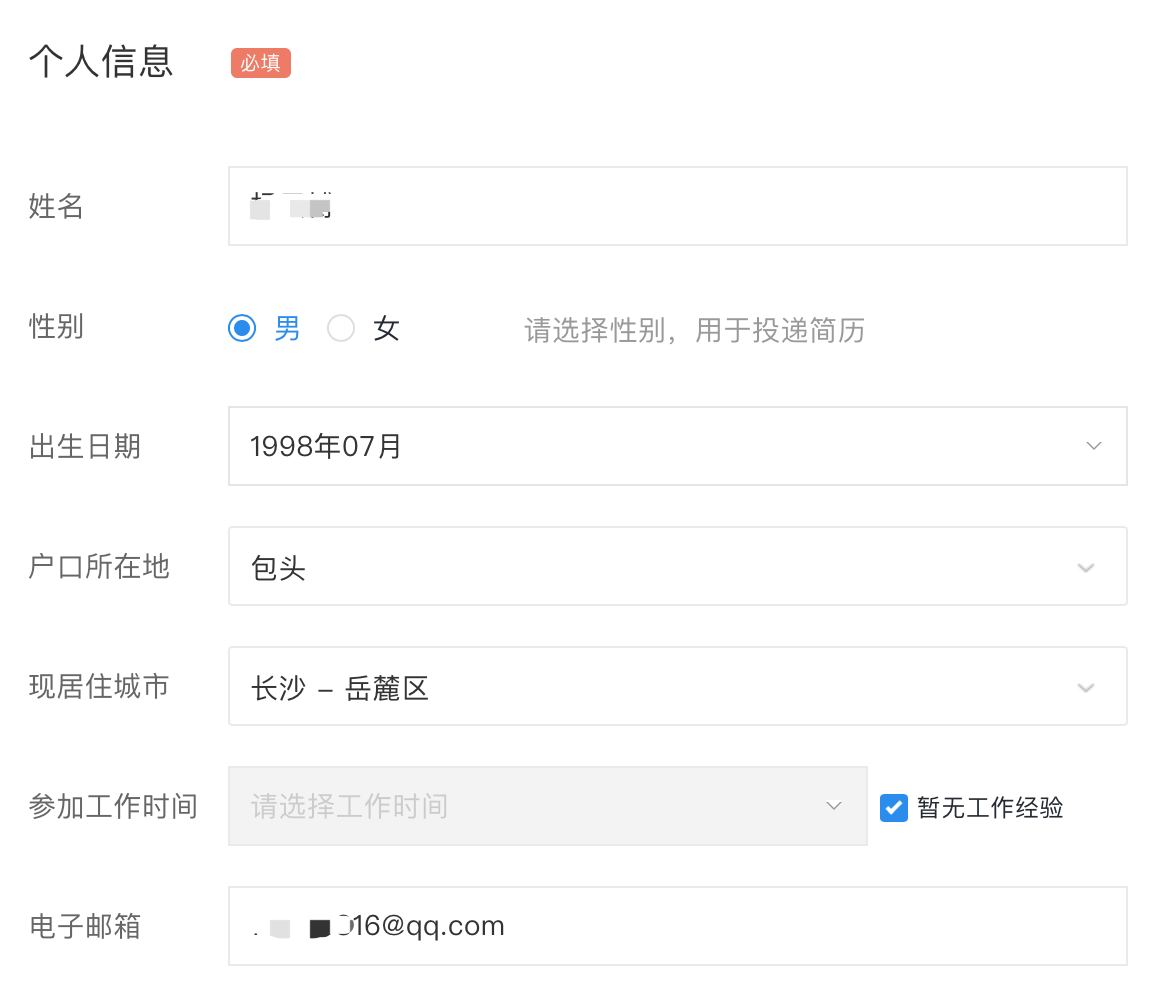 （2）教育经历：必填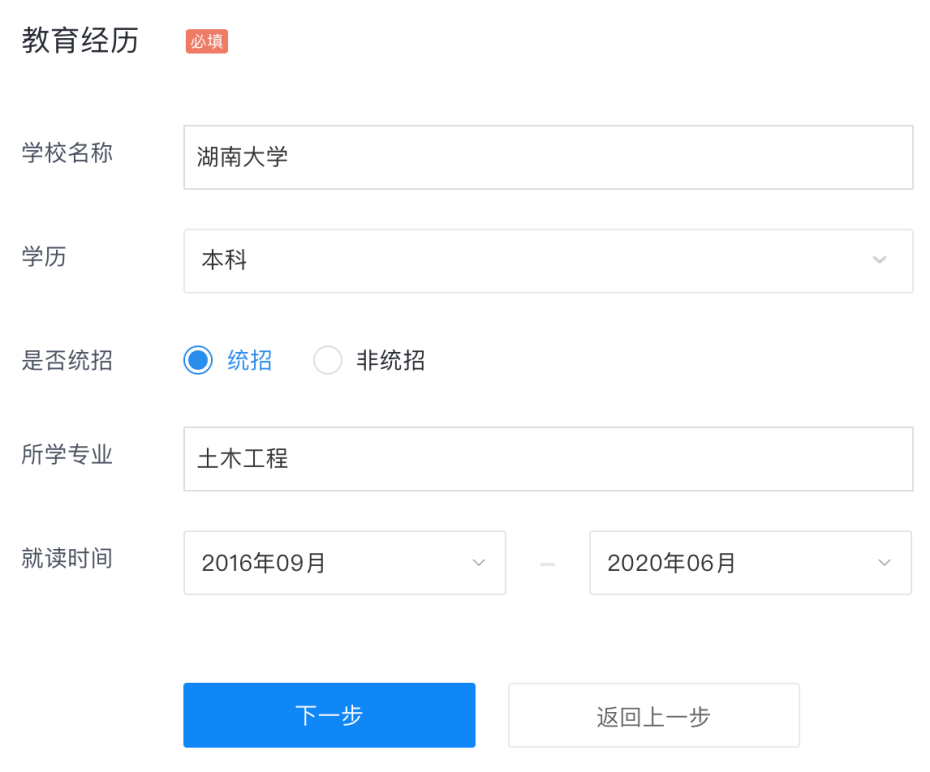 （3）工作经历：必填无实习经验示例：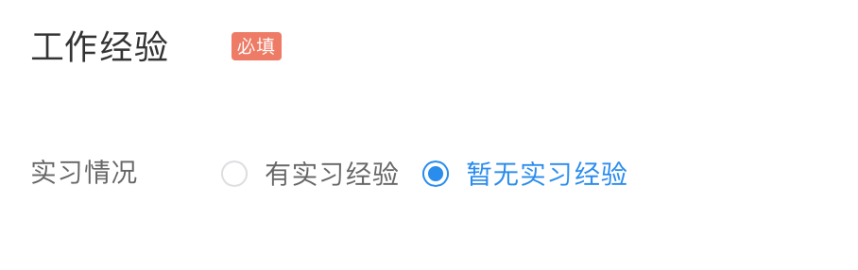 有实习经历示例（建议完善）：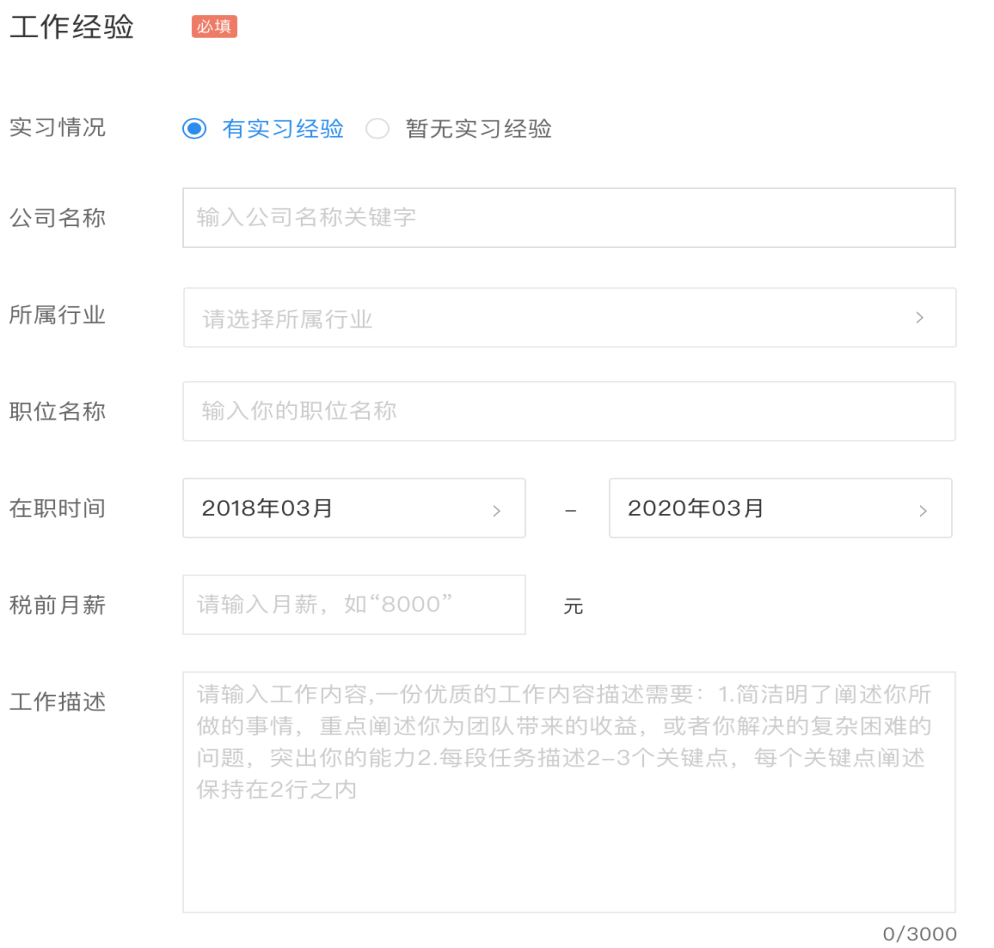 （4）求职意向：必填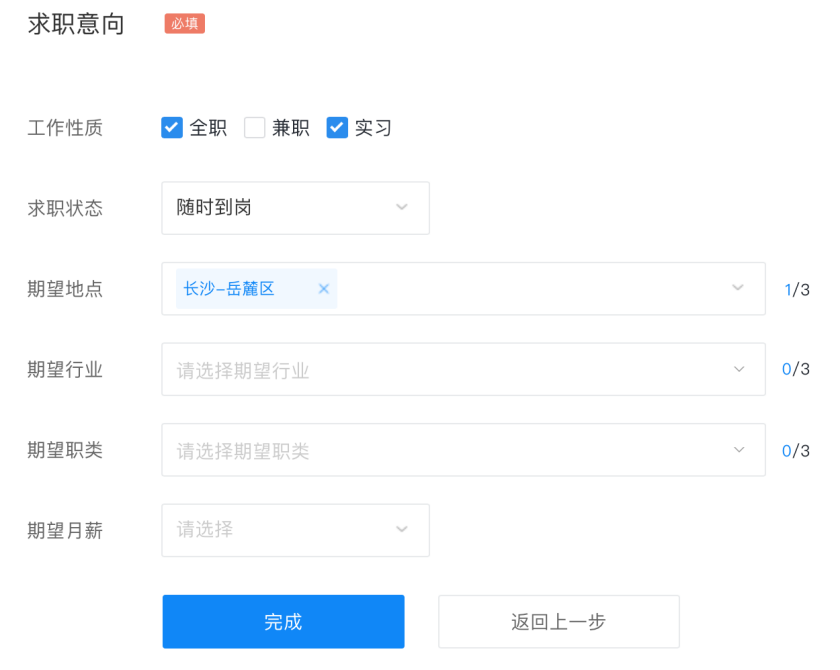 报名参加双选会智联主页点击校园招聘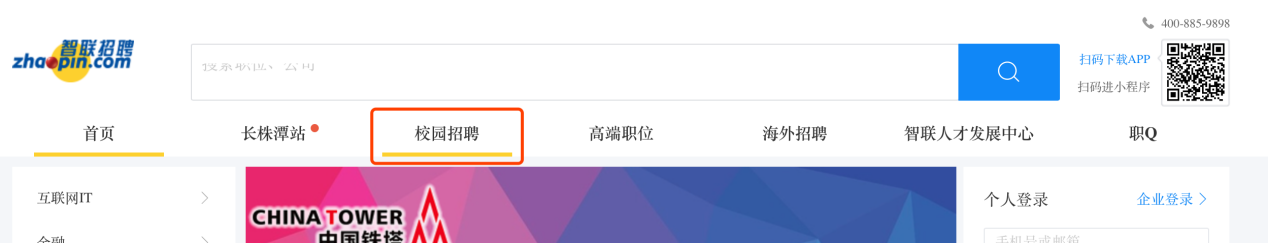    （2）进入校园招聘页面点击双选会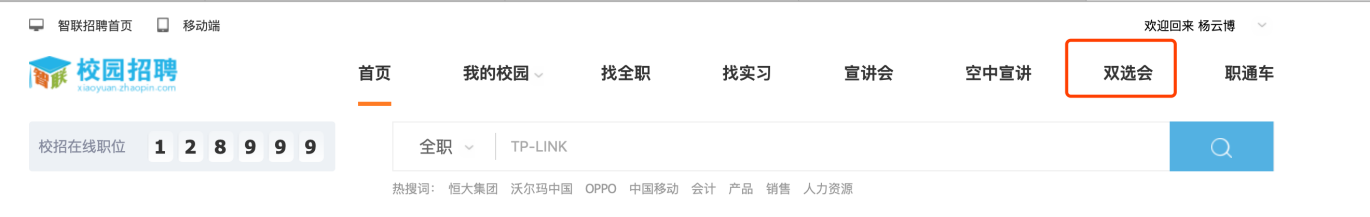    （3）搜索所在学校点击报名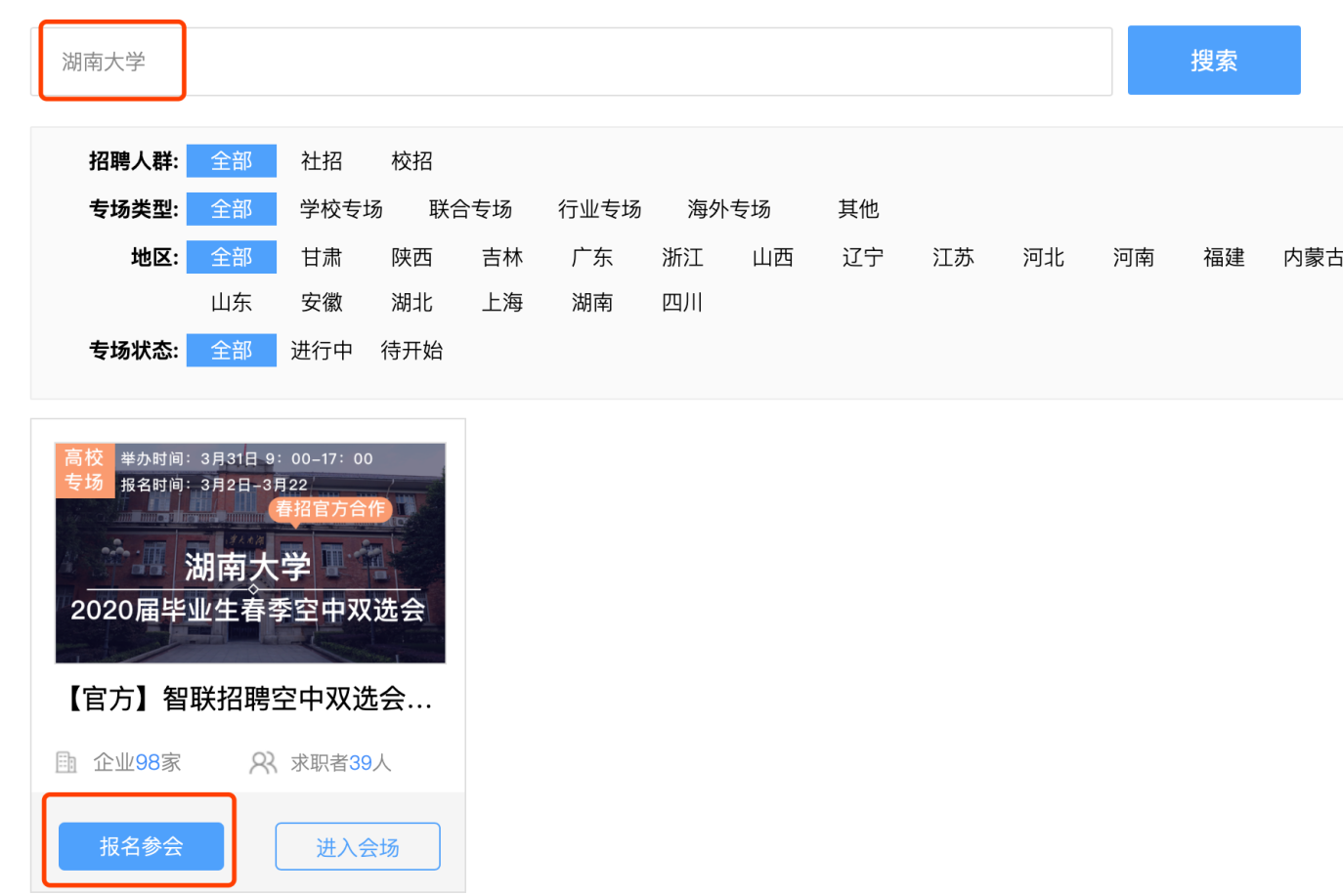 